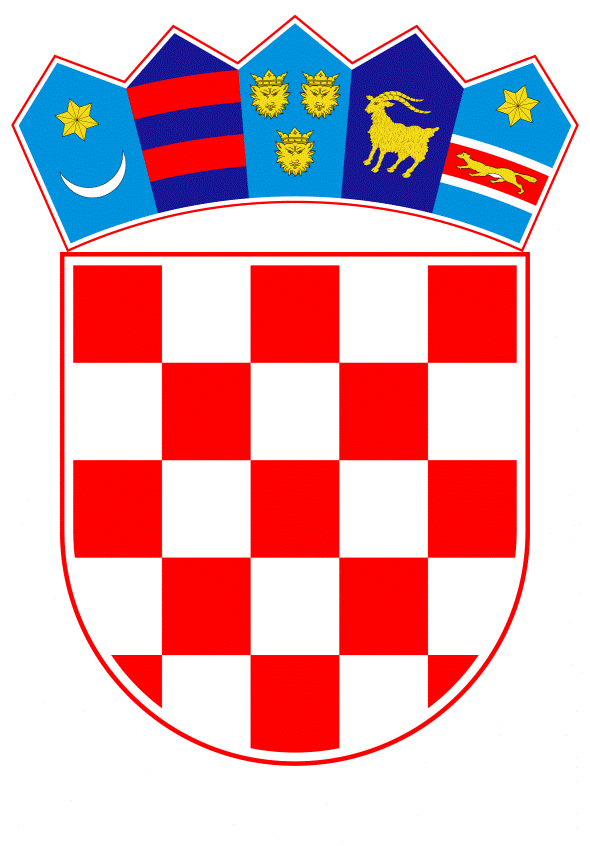 VLADA REPUBLIKE HRVATSKEZagreb, 5. ožujka 2020.______________________________________________________________________________________________________________________________________________________________________________________________________________________________      Banski dvori | Trg Sv. Marka 2  | 10000 Zagreb | tel. 01 4569 222 | vlada.gov.hr										          P r i j e d l o gNa temelju članka 31. stavka 2. Zakona o Vladi Republike Hrvatske (Narodne novine, br. 150/11, 119/14, 93/16 i 116/18), a u vezi s člankom 9. stavkom 3. točkom 8. Zakona o sustavu domovinske sigurnosti Republike Hrvatske (Narodne novine, br.108/17), Vlada Republike Hrvatske je na sjednici održanoj ______________donijelaODLUKUo provedbi vježbe „KIBERNETIČKI ŠTIT 2020.“za uvježbavanje upravljanja u uvjetima kibernetičkih incidenataI.Vježba „KIBERNETIČKI ŠTIT 2020.“ za uvježbavanje upravljanja u uvjetima kibernetičkih incidenata (u daljem tekstu Vježba), iz područja kibernetičke sigurnosti, u kojoj će sudjelovati tijela iz sustava domovinske sigurnosti te druga tijela iz ove Odluke održat će se u ožujku 2020. godine u Zagrebu.II.Vježba se provodi radi uvježbavanja sudionika u upravljanju u uvjetima kibernetičkih incidenata te jačanja sigurnosne svijesti i sigurnosne kulture na nacionalnoj razini.III.Ministarstvo obrane određuje se za nositelja koordinacije aktivnosti za pripremu i provedbu Vježbe. U provedbi Vježbe sudjelovat će članovi Koordinacije za sustav domovinske sigurnosti i predstavnici drugih tijela iz ove Odluke.IV.U pripremi i provedbi Vježbe sudjelovat će predstavnici:Ureda predsjednika Republike HrvatskeUreda predsjednika Vlade Republike HrvatskeMinistarstva obraneMinistarstva unutarnjih poslovaMinistarstva vanjskih i europskih poslovaMinistarstva hrvatskih braniteljaMinistarstva zaštite okoliša i energetikeMinistarstva financijaMinistarstva gospodarstva, poduzetništva i obrtaMinistarstva pravosuđaMinistarstva zdravstvaMinistarstva poljoprivrede Ministarstva mora, prometa i infrastruktureSredišnjeg državnog ureda za razvoj digitalnog društvaHrvatske vatrogasne zajednice.Ureda Vijeća za nacionalnu sigurnostSigurnosno-obavještajne agencijeVojne sigurnosno-obavještajne agencijeZavoda za sigurnost informacijskih sustavaHrvatske gorske službe spašavanja. 	Osim tijela iz stavka 1. ove točke u pripremi i provedbi Vježbe sudjelovat će predstavnici:Hrvatske narodne bankeHrvatske agencije za nadzor financijskih uslugaCARNET-a - Nacionalnog CERT-a.Iznimno od stavaka 1. i 2. ove točke, Ministarstvo obrane može po potrebi pozvati i predstavnike drugih tijela radi sudjelovanja u pripremi i provedbi Vježbe.V.Za potrebe provedbe Vježbe Zavod za sigurnost informacijskih sustava u suradnji s drugim tijelima iz točke IV. ove Odluke pripremit će i provesti simulaciju kibernetičkih napada radi razvitka sposobnosti za kibernetičko djelovanje sustava domovinske sigurnosti.VI.Čelnici tijela iz točke IV. ove Odluke odredit će svoje predstavnike i o tome pisanim putem izvijestiti Ministarstvo obrane u roku od tri dana od dana stupanja na snagu ove Odluke.VII.Ministarstvo obrane sastavit će izvješće s prikazom bitnih elemenata postignuća u Vježbi i preporukama za buduće vježbe upravljanja u uvjetima kibernetičkih incidenata te će ga dostaviti tijelima koja su sudjelovala u provedbi Vježbe.VIII.Zadužuje se Ministarstvo obrane da o donošenju ove Odluke izvijesti tijela iz točke IV. Ove Odluke.					IX.Ova Odluka stupa na snagu danom donošenja.OBRAZLOŽENJE	Ciljevi vježbe „KIBERNETIČKI ŠTIT 2020.“ određeni su na temelju Godišnjeg plana rada Koordinacije za sustav domovinske sigurnosti za 2020. godinu, KLASA: 023-03/19-04/04, URBROJ: 50439-01/80-19/09, od 10. prosinca 2019., te strateških dokumenata, Strategije nacionalne sigurnosti Republike Hrvatske (Narodne novine, broj 73/17), Nacionalne strategije kibernetičke sigurnosti (Narodne novine, br.108/15), Zakona o sustavu domovinske sigurnosti (Narodne novine, broj 108/17) i Zakona o kibernetičkoj sigurnosti operatora ključnih usluga i davatelja digitalnih usluga (Narodne novine, broj 64/18).	Vježba iz područja kibernetičke sigurnosti „KIBERNETIČKI ŠTIT 2020.“ u kojoj će sudjelovati tijela iz sustava domovinske sigurnosti te druga tijela iz ove Odluke održat će se u ožujku 2020. godine u Zagrebu.	Vježba se provodi radi uvježbavanja sudionika u upravljanju u uvjetima kibernetičkih incidenata te jačanja sigurnosne svijesti i sigurnosne kulture na nacionalnoj razini.	Ministarstvo obrane određuje se za nositelja koordinacije aktivnosti za pripremu i provedbu Vježbe.	U provedbi Vježbe sudjelovat će članovi Koordinacije za sustav domovinske sigurnosti i predstavnici drugih tijela iz ove Odluke.	U pripremi i provedbi Vježbe sudjelovat će predstavnici nadležnih tijela.	 Za potrebe provedbe Vježbe, Zavod za sigurnost informacijskih sustava u suradnji s drugim tijelima pripremit će i provesti simulaciju kibernetičkih napada radi razvoja sposobnosti za kibernetičko djelovanje sustava domovinske sigurnosti.Ministarstvo obrane sastavit će izvješće s prikazom bitnih elemenata postignuća u Vježbi bi preporukama za buduće vježbe upravljanja u uvjetima kibernetičkih incidenata te će ga dostaviti svim tijelima koja su sudjelovala u provedbi Vježbe.Predlagatelj:Ministarstvo obranePredmet:Prijedlog odluke o provedbi vježbe „KIBERNETIČKI ŠTIT 2020.“za uvježbavanje upravljanja u uvjetima kibernetičkih incidenataKLASA:URBROJ:Zagreb, PREDSJEDNIKmr. sc. Andrej Plenković